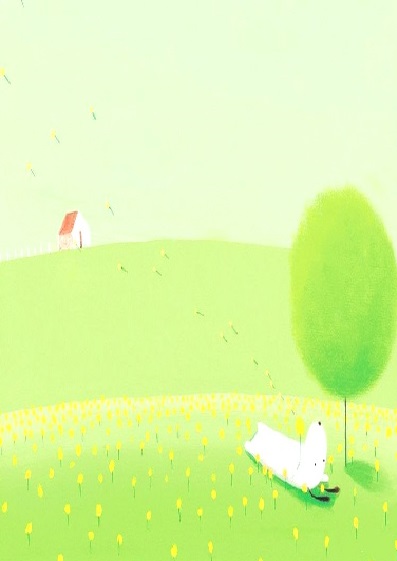 導師:  陳美利          系別班級: 四光電二乙得獎感言:很感恩又再度得獎！     心中明白能夠與這群學生相遇是一種緣份；難得的這份緣份就好好惜緣吧！經過一年半了，他們在適應、摸索環境；我也在適應、摸索這群孩子！     這次在班級裡有身心障礙的孩子所以我需要去學習與摸索、適應他們，也很感恩看到他們的進步與成長！無論如何只有不斷的關心他們、接納他們、包容他們、教育他們、陪伴他們、鼓勵他們、讚美他們！也非常感恩有來自這群學生他們的認同與回饋才有我這位“績優”導師的產生；所以真的也很謝謝這群孩子！ 此外也要感恩行政單位的協助與幫忙，以及一些家長的協助與配合，才能夠讓我們班平平安安、順順利利地過了這一年半！真的很謝謝大家！